Bishop State Community College 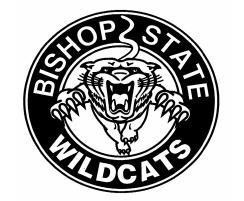 351 North Board StreetMobile, Alabama 36603-5898Fax: 251-690-6918Email: financialaid@bishop.edu2019/2020 STUDENT VERIFICATION WORKSHEETStep 1 – STUDENT INFORAMTION:_____________________________________________________________________________________Last Name              First Name                                          Social Security Number                                     Student ID Number _____________________________________________________________________________________Permant Address:  Street & Number                                  City/State/Zip                                                               Date of Birth___________________________________________________________________________@bishop.eduLocal Phone Number (include area code)                  Additional Phone Number                                                Student email addressSTEP 2 – FAMILY INFORMATION:If you are a DEPENDENT STUDENT include:                                                    If you are an INDEPENDENT STUDENT include:     *Yourself                                                                                                                    *Yourself     *Your parent(s) including step-parents                                                                     *Your spouse (if you are married)     *Your parent(s) other dependent children if a) your                                                 *Your children if you will provide more than         parent(s) will provide more than half of their support                                               half of their support from July 1, 2019 through        from July 1, 2019 through June 30, 2020, or b) the                                                   June 30, 2020.        children would be required to provide parental information                                   *Oher people only if they live in your household        when applying for Federal Student Aid.                                                                     and you provide more than half of their support     *Other people only if they now live in your parent(s) household                                 and will continue to do so from July 2, 2019         and your parents will provide more than half of their support                                    through June 30, 2020.         from July 1, 2019 through June 30, 2020. Step 3 – STUDENT TAX TRANSCRIPT & INCOME INFORMATION – CALENDAR YEAR 2017Did you file a 2017 Federal Income Tax Return?_____ Yes    Attach a copy of a Federal Tax Return Transcript from the IRS (not a copy of Federal Tax Return filed), skip ahead to             STEP 4. _____ No     Complete the table below and provide copies of ALL 2017 W-2 forms and continue to STEP 4. Note: To request a Tax Return Transcript or a “W-2 Wage Summary” (if you did not keep a copy of your W-2 form) call the IRS at 800-829-1040. Please be advised that it may take a minimum of three weeks for the IRS to mail these documents to you. Step 4 – SPOUSE OR PARENT TAX TRANSCRIPT & INCOME INFORMATION – CALENDAR YEAR 2017Did you file a 2017 Federal Income Tax Return?_____ Yes    Attach a copy of a Federal Tax Return Transcript from the IRS (not a copy of Federal Tax Return filed), skip ahead to             STEP 5. _____ No     Complete the table below and provide copies of ALL 2017 W-2 forms and continue to STEP 5. Note: To request a Tax Return Transcript or a “W-2 Wage Summary” (if you did not keep a copy of your W-2 form) call the IRS at 800-829-1040. Please be advised that it may take a minimum of three weeks for the IRS to mail these documents to you. Step 5 – CERTIFICATION: By signing this worksheet, you certify that all the information reported is complete and correct. If you purposely give false or misleading information, you may be fined, sent to prison or both. _________________________________________________________________________________________Student Signature                                         Date                            Student Name (Print)                                     Student ID Number _________________________________________________________________________________________Parent Signature (if dependent)                                                        Date                                                              Parent Name (Print)_________________________________________________________________________________________Spouse Signature [if independent (optional)]                                        Date                                                         Spouse Name (Print)If you are unable to obtain signatures from your parent’s please attach Missing Signature Explanation: __________________________________________________________________________________________________________________________________________________________________________________________________________________________________________________Full NameAgeRelationshipName of College (must attend at least half-time during 19/20)Source of Income(Fill out only if you did NOT file taxes) Amount Earned in 2017TOTALSource of Income(Fill out only if you did NOT file taxes) Amount Earned in 2017TOTAL